JULEN PÅ SRS 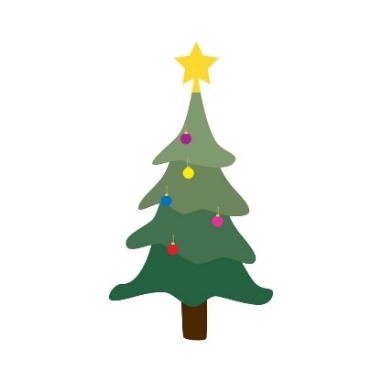 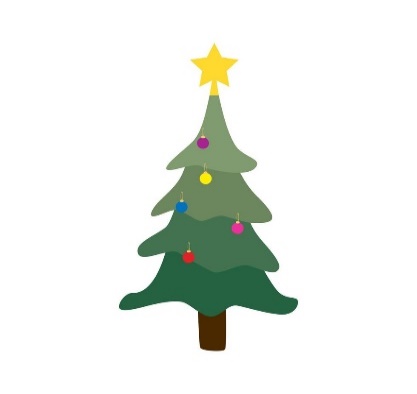 TISDAG 19/12: Jullovet startar! Kom och häng i stallet!ONSDAG 20/12: Ordinarie ridlektioner. Vinteraktivitet med häst kl. 9.00TORSDAG 21/12: Ordinarie ridlektioner. FREDAG 22/12: Ordinarie ridlektioner. LÖRDAG 23/12: Ordinarie ridlektioner. Stallvärdsträff kl. 12-13. SÖNDAG 24/12: Julafton. Inga ridlektioner. Julgröt & ridning.MÅNDAG 25/12: Juldagen. Inga ridlektioner. Pay n jump! TISDAG 26/12: Annandag jul. Ordinarie ridlektioner. Specialgruppen förmiddag, se anslag. ONSDAG 27/12: Ordinarie ridlektioner. Prova på ridning 15-16 TORSDAG 28/12: Ordinarie ridlektioner. Hästlekis 12-14. Hoppträning med tävlingsteori kl. 17.FREDAG 29/12: Ordinarie ridlektioner. LÖRDAG 30/12: Ordinarie ridlektioner.SÖNDAG 31/12: Nyårsafton. MÅNDAG 1/1: Nyårsdagen. Inga ridlektioner TISDAG 2/1: Ordinarie ridlektioner. Hästägare för en dag 9 – 15 ONSDAG 3/1: Ordinarie ridlektioner. Longering kl. 9.00TORSDAG 4/1: Ordinarie ridlektioner. Hoppträning inför pay n jump kl. 17.FREDAG 5/1: Ordinarie ridlektioner. LÖRDAG 6/1: Trettondagen. Ordinarie ridlektioner.GOD JUL OCH GOTT NYTT ÅR ÖNSKAR TVÅ- OCH FYRBENTA PÅ SRS! 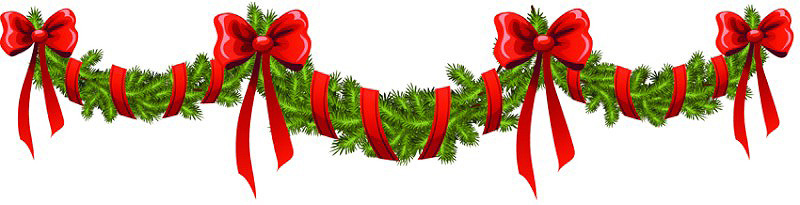 